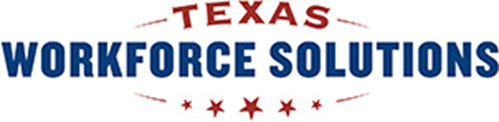 Vocational Rehabilitation CounselorThe State of Texas is looking for talented college graduates with bachelor’s or master’s degrees in rehabilitation counseling or other degrees who are considering vocational rehabilitation counselor careers.STARTING SALARY/QUALIFICATIONS:$3694/month (with Master’s in Vocational Rehabilitation Counseling and no experience)$4309/month (with Master’s in Vocational Rehabilitation Counseling and 10 years’ experience)MINIMUM QUALIFICATIONS:Bachelor’s degree (1-3 years’ related work experience) orMaster’s degree in another discipline (2 years’ related work experience)Salary dependent on education and work experience.BENEFITS:  Includes health and life insurance, retirement plan, savings plan (401K), annual vacation and sick leave, generous holiday leave, flexible work schedules.BRIEF JOB DESCRIPTION:  The Counselor provides services and support to help VR customers achieve their employment goal. The Counselor determines eligibility, conducts a comprehensive assessment, jointly develops the customer’s plan for employment, oversees the delivery of services, and provides ongoing counseling and guidance. Average caseload size is 85-95 active cases. Work requires excellent organizational and customer service skills, the ability to apply critical thinking skills to make sound decisions, and the ability to effectively manage a caseload budget.To inquire regarding vocational rehabilitation counselor job opportunities, please contact:E-mail:  Christy.Lerche@twc.state.tx.us  OR  Belinda.Salazar@twc.state.tx.usSelect the link below to access Texas VR job openings and full job descriptions.www.WorkInTexas.comIn the Job Seekers section, click on Find a JobUsing the Employer tab, then Search for employers by keyword and type TWCThen click ‘Search’ buttonTEXAS WORKFORCE COMMISSION should show up as an employer and a link showing the number of job openingsClick on the link of job openingsYou can then sort by Job TitleApply with State of Texas ApplicationYou may also email your application to HRHelpDesk@twc.state.tx.us.